                                                                                              ПРОЕКТ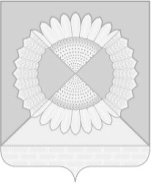 СОВЕТ ГРИШКОВСКОГО СЕЛЬСКОГО ПОСЕЛЕНИЯ
КАЛИНИНСКОГО РАЙОНАРЕШЕНИЕсело ГришковскоеО внесении изменений в решение Совета Гришковского сельского поселения от 25 июня 2015 года № 40«Об утверждении Правил благоустройства, озеленения и санитарного содержания территории Гришковского сельского поселения Калининского района            Руководствуясь  Федеральным  законом от 06 октября 2003 года  № 131-ФЗ «Об общих принципах организации местного самоуправления в Российской Федерации», в соответствии с изменениями, внесенными Федеральным Законом от 23 июня 2014года  № 171- ФЗ в Земельный Кодекс Российской Федерации, Уставом Гришковского сельского поселения Калининского района,   Совет Гришковского сельского поселения  Калининского района р е ш и л:  1.Внести в решение Совета Гришковского сельского поселения Калининского района от 25 июня 2015 года № 40 «Об утверждении Правил благоустройства, озеленения и санитарного содержания территории Гришковского сельского поселения Калининского района», следующие изменения: 1) пункт 7.2  раздела 7 Правил, дополнить подпунктом 7.2.26 следующего содержания: «7.2.26 Уборку и очистку конечных  автобусных остановок, территорий диспетчерских пунктов рекомендуется обеспечивать организацией (организациями), эксплуатирующей (эксплуатирующими) данные объекты. Уборку и очистку остановок, на которых расположены некапитальные объекты торговли в границах прилегающих территорий, если иное не установлено договорами аренды земельного участка, безвозмездного пользования земельным участком, пожизненного наследуемого владения». 2. Обнародовать решение в установленном порядке и разместить на официальном сайте Гришковского сельского поселения Калининского района. 3. Контроль за выполнением настоящего решения возложить на постоянную комиссию Совета Гришковского сельского поселения  Калининского района по вопросам социально-правового и организационного обеспечения деятельности органов местного самоуправления (В.М. Рудченко). 4. Решение вступает в силу со дня его официального обнародования.Исполняющий обязанности председателяСовета Гришковского сельскогопоселения Калининского района                                                Т.А. Некрасоваот№ЛИСТ СОГЛАСОВАНИЯпроекта решения Совета Гришковского сельского поселения Калининского районаот _________________   № ___ЛИСТ СОГЛАСОВАНИЯпроекта решения Совета Гришковского сельского поселения Калининского районаот _________________   № ___ЛИСТ СОГЛАСОВАНИЯпроекта решения Совета Гришковского сельского поселения Калининского районаот _________________   № ___О внесении изменений в решение Совета Гришковского сельского поселения от 25 июня 2015 года № 40«Об утверждении Правил благоустройства, озеленения и санитарного содержания территории Гришковского сельского поселения Калининского районаО внесении изменений в решение Совета Гришковского сельского поселения от 25 июня 2015 года № 40«Об утверждении Правил благоустройства, озеленения и санитарного содержания территории Гришковского сельского поселения Калининского районаО внесении изменений в решение Совета Гришковского сельского поселения от 25 июня 2015 года № 40«Об утверждении Правил благоустройства, озеленения и санитарного содержания территории Гришковского сельского поселения Калининского районаПроект внесен:Исполняющий обязанности главы Гришковского сельского поселения Калининского районаТ.А. НекрасоваСоставитель проекта:Начальник общего отделаадминистрации Гришковскогосельского поселенияКалининского районаТ.А. НекрасоваПроект согласован:Председатель постоянной комиссии по вопросам социально-правового и организационного обеспечения деятельности органов местного самоуправленияВ.М. Рудченко